Distanční vzdělávání 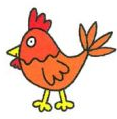 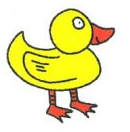 6.4. – 9.4. 2021„Zvířátka ze statku“Ahoj děti,zdravím vás po Velikonocích, doufám, že jste si je pořádně užili. Schválně, kdo maloval vajíčka, obědval řízek a dostal nějakou tu dobrůtku?  Já myslím, že všichni.Určitě už víte, že Velikonoce jsou svátky jara. A na jaře se děje spousta věcí, celá příroda se probouzí a začínají se zvířátkům rodit mláďátka. Tento týden si právě o zvířátkách budeme povídat. Tak pojďte na to, úkoly čekají.První úkol. Uhodneš, které zvíře se schovává pod tímto zvláštním obrázkem? Budeš potřebovat dospěláka, aby ti pomohl.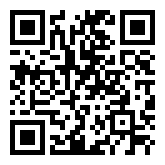 (Potřebujete chytrý telefon se čtečkou QR kódů a připojením k internetu. Stačí zaměřit foťák na mobilu a přejít na odkaz, popřípadě si může nainstalovat aplikaci)PRO RODIČE:Zásady distančního vzdělávání zůstávají stejné.Choďte na procházky, komentujte okolní dění, ptejte se dětí za různé otázky, podněcujte je ve zvídavostiVeďte děti k pravidelnému pohybu, ať už venku či domaZapojujte děti do domácích prací, zkuste dětem přidělit nějakou povinnost – např. každý den prostřít stůl, spárovat ponožky, zamést.Společně si zpívejtePovídejte si o domácích a hospodářských zvířatechPoskytněte dětem prostor a podmínky pro tvoření, děti mohou samy vymyslet, co vyrobí Procvičujte jazykové a řečové dovednosti (cviky z logopedie, jazykolamy atd.)Čtěte dětem před spaním Podívejte se společně na nějakou pěknou pohádkuHrajte společenské hryDělejte věci společně, pomáhejte si, povídejte si a mějte se rádi.Distanční vzdělávání je opět připraveno formou námětů z různých oblastí. Je sestaveno tak, aby formou prožitkového učení, samozřejmě za vaší velké podpory, napomáhalo k všestrannému rozvoji dítěte.Pro děti je opět připraven seznam úkolů, které si mohou odškrtávat nebo vybarvit puntík před úkolem.Budeme velmi rádi za zpětnou vazbu např. formou fotky vašeho děťátka při některé z aktivit, uvítáme také fotky výrobků, krátké video či pár slov k tomu, jak se vám na distančním vzdělávání daří a zda vám forma, kterou vám prezentujeme, vyhovuje.  Snad se brzy již uvidíme ve školce.Kontaktovat nás můžete prostřednictvím emailové adresy distanckamshalenkov@seznam.cz nebo facebookové skupiny školky MŠ Halenkokov.Jarní úkoly na ven i na doma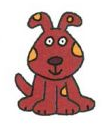 6.4. – 9.4. 2021Povídej si s rodiči o zvířátkách ze statku, zkus si zapamatovat conejvíc, zjisti, čím se zvířátka živí, čím jsou užitečná a jak se o ně lidé starají.Nauč se pojmenovat zvířecí rodiny.Zazpívej si písničku, která je o nějakém zvířátku ze statku.Udělej si pracovní listy.Vytvoř obrázek se zvířátkem.Pohlaď srst nějakého zvířátka.Postarej se o nějaké domácí zvířátko.Nakresli mamince a tatínkovi obrázek.Nauč se zavazovat tkaničky.Zahraj si hledací venkovní hru.Pokud to počasí dovolí, zkus uhrabat kousek zahrady.Udělej si s maminkou nebo tatínkem vajíčkovou pomazánku a ochutnej pažitku.Nezapomeň si každý den zacvičit. Pokud bude venku teplo, zajezdi si na kole.Jdi s rodinou na dlouhou procházku.Namaluj křídami obrázek na chodník.Zahraj si s rodinou společenskou hru.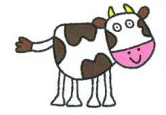 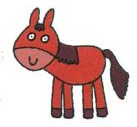 Náměty pohybové výchovyJóga s Artánkem – Zvířecí kamarádihttps://www.youtube.com/watch?v=PWOKLAlZIK8Zábavné pohybové aktivityhttps://cz.pinterest.com/pin/548876273343437759/Cvičení s Ivetkou „Zvířátka“https://www.youtube.com/watch?v=Vt4nI_0VDmETancováníhttps://www.youtube.com/watch?v=lFWysdCgVNgNáměty hudební výchovyTři slípky https://www.youtube.com/watch?v=SW7Eeci1nrAText:Když tři slípky ze vsi jdou, první má dvě za sebou.Druhá za ní těsně ťape, třetí vždycky v zadu šlape.Když tři slípky ze vsi jdou, první má dvě za sebou.Úkoly k písničce: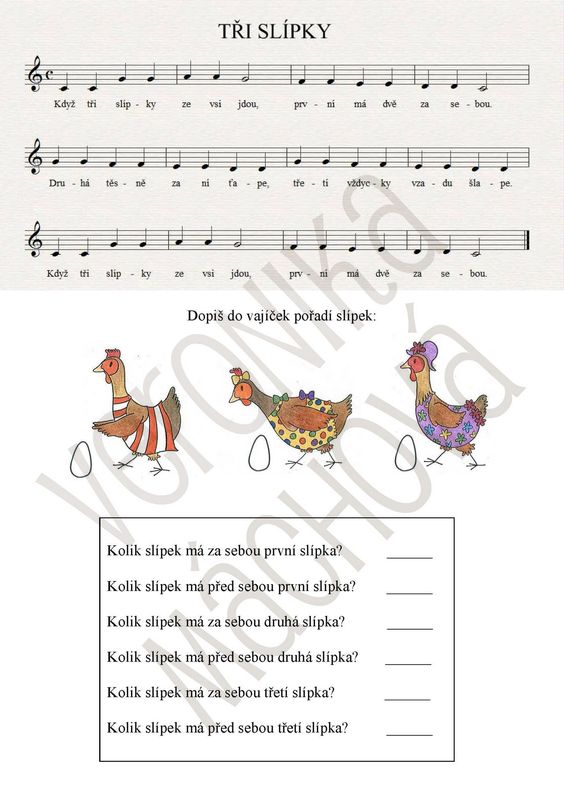 Pejsek Eda (melodie Holka modrooká)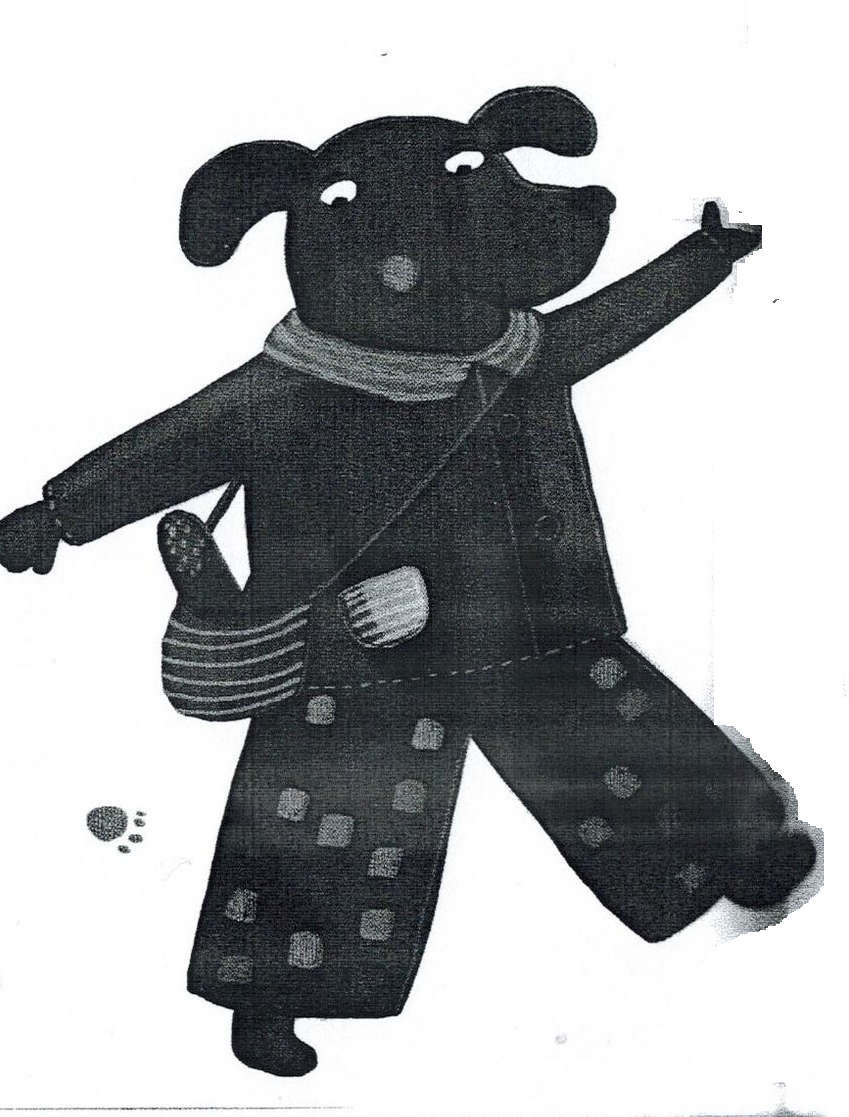 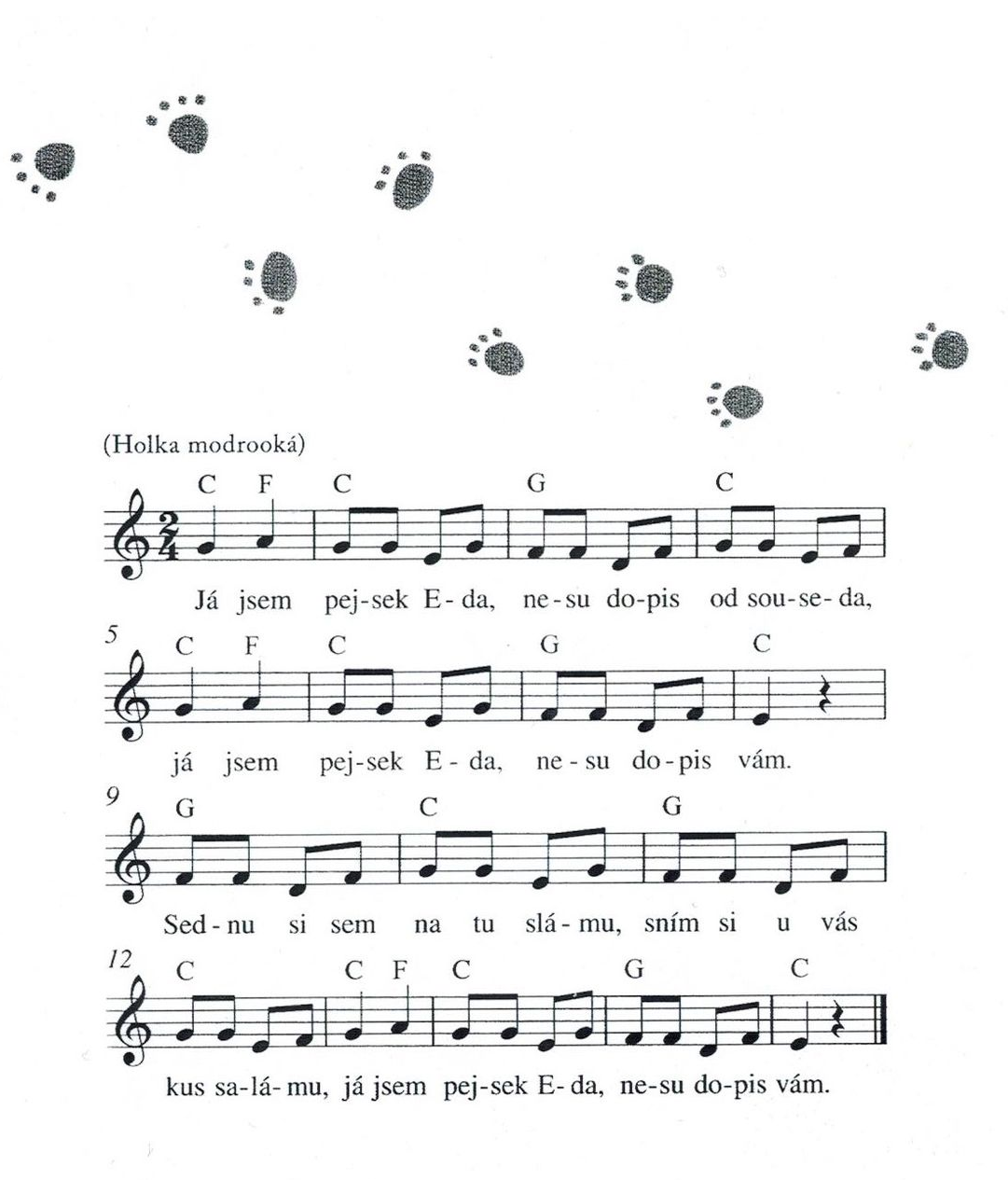 Další písničky: Když jsem já složil, Já mám koně, Skákal pes, Kočka leze dírou, Du kravičky, du, Běžela ovečka aj.Náměty rozumové výchovyRozhovor na téma domácí a hospodářská zvířata Která zvířátka žijí na statku, na farmě, u domu. Proč lidé zvířata chovají? (Mají z nich užitek, to znamená, že od nich něco potřebují) – kravička dává mléko, slepice vajíčka, kočka chytá myši, pes hlídá atd. Jak se jmenují domečky zvířátek (chlév, stáj, kurník, bouda atd.).Jak se jmenují mláďátka.Doplňování správných slovesPejsek ... (štěká) do daleka.Kráva ... (bučí), až to hučí.Slípka ... (kdáká) na sedláka.Ovce ... (bečí) ovčí řečí.Kozlík ... (mečí), že je větší.Kočka ... (mňouká), sova ... (houká),prase ... (kvičí), husa ... (syčí),oslík ... (hýká) na oslíka.Přiřazování – Jaké má kdo mláďata?Naše kočka strakatá má tři malá … (koťata).Kobylka má … (hříbata), pejsek zase … (štěňata).Co má ale prasátko? Růžovoučké … (selátko).A kravička za krátko, bude míti … (telátko).Ta kozička strakatá, má veselá … (kůzlata).A ovečka má … (jehňata).Hlasy zvířátek – Poslechni si hlasy zvířátek a zkus zvířátko uhodnout.https://www.youtube.com/watch?v=QnuzTxmmW8Yhttps://www.youtube.com/watch?v=XZRhWw-ojX8Přirovnávání - charakteristika zvířat:Mlaská u jídla jako... (prasátko)	Chodí zmoklá jako... (slepice)Drápe jako... (kočka)Ten je silný jako... (kůň)Strakatá je jako … (kravička)Být mlsná jako … (koza)Tvrdohlavý jako … (beran)Hádanky:Teď ještě malé je, ještě si hraje, ale když vyroste, v zimě tě hřeje, pletený svetr, šála a čepička, co z jeho vlny upletla babička. (jehňátko)Ihned jak se narodilo, na nožky se postavilo, potom na svět zařehtalo, kopýtkem si vyhodilo. (hříbátko)Kouše boty, hračky trhá, pak se někde v koutě schová. Stáhne ocas, svěsí uši, tohle mládě totiž tuší, že až domů přijde pán, bude lumpík potrestán. (štěňátko)Malé žluté ptáčátko, kvokat bude zakrátko. Jmenuje se … (kuřátko)ÚKOL: Spoj dospělé zvířátko s jeho mláďátkem, použit různě barevné pastelky. Zkus pojmenovat celé zvířecí rodiny (např. slepice, kohout, kuřátko). 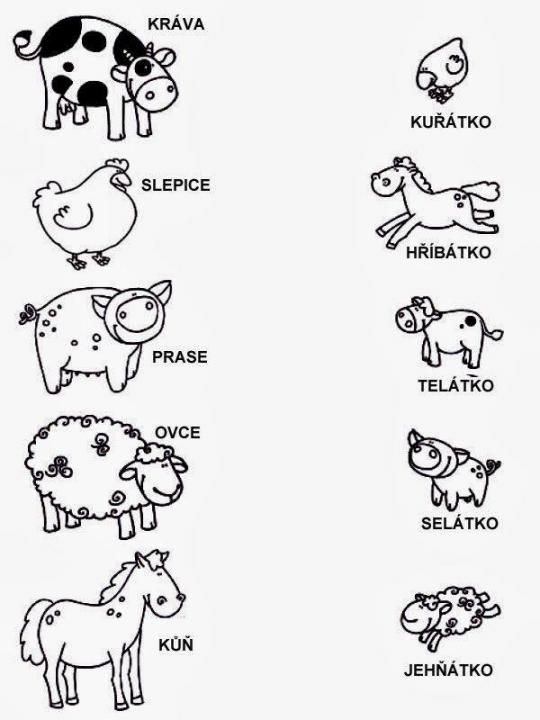 ÚKOL: Jaké zvířátka se schovávají za ohradou? Na spojování použij různě barevné pastelky. Čtyři zvířátka si vybarvi. 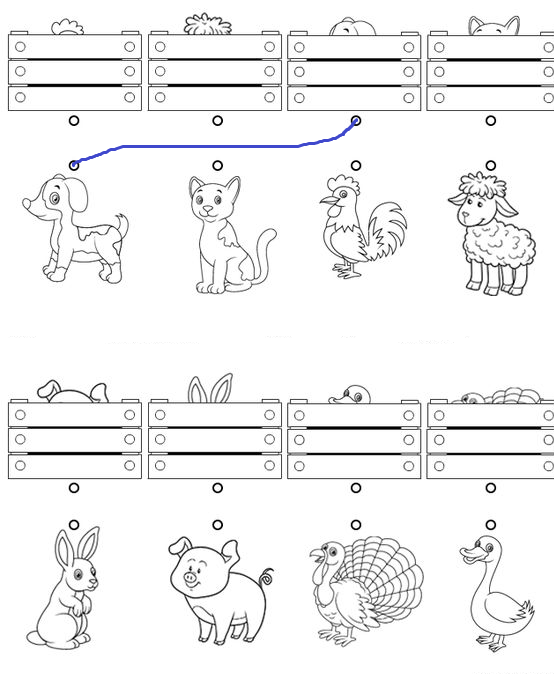 ÚKOL: Popros dospělého, ať ti pomůže se čtením, ukazuj a odpovídej na otázky.,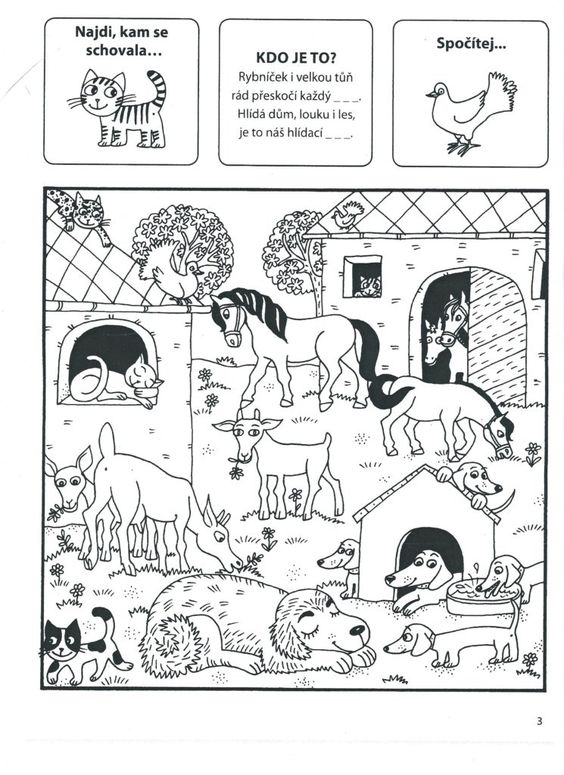 Příklady dalších otázek: Kolik je na obrázku pejsků/koníků/koček/koz? Kdo leží v okně? Jak se jmenuje domeček pro pejsky a jak pro koníky? ...ÚKOL: Zakroužkuj všechny kočky, které sedí.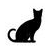 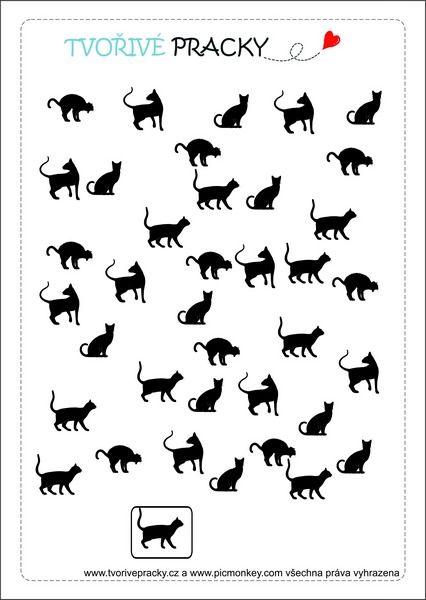 ÚKOL: Zkus obtáhnout králíčka jedním tahem, alespoň 3x. Začni u pacičky.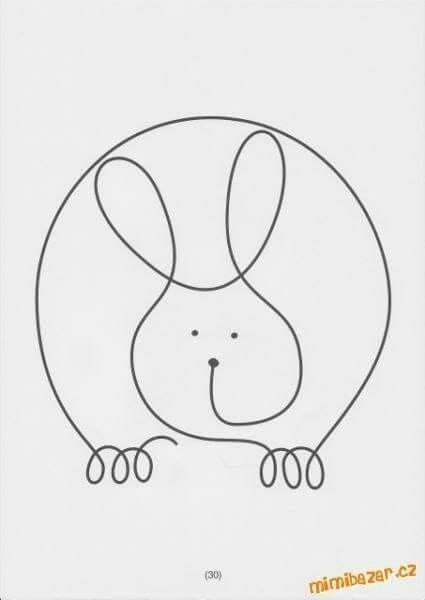 Náměty výtvarné výchovySlepičkahttps://cz.pinterest.com/pin/269090146475193647/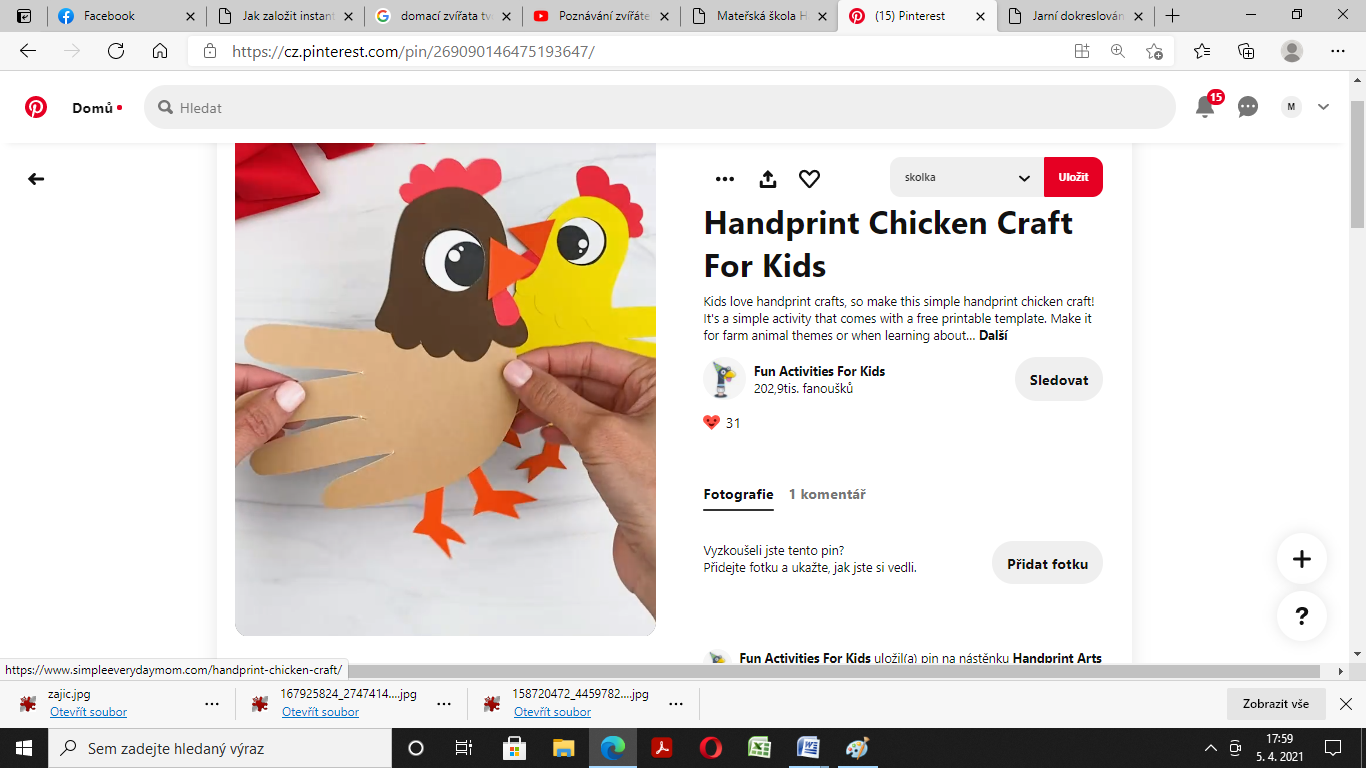 Kačenkahttps://cz.pinterest.com/pin/269090146475271384/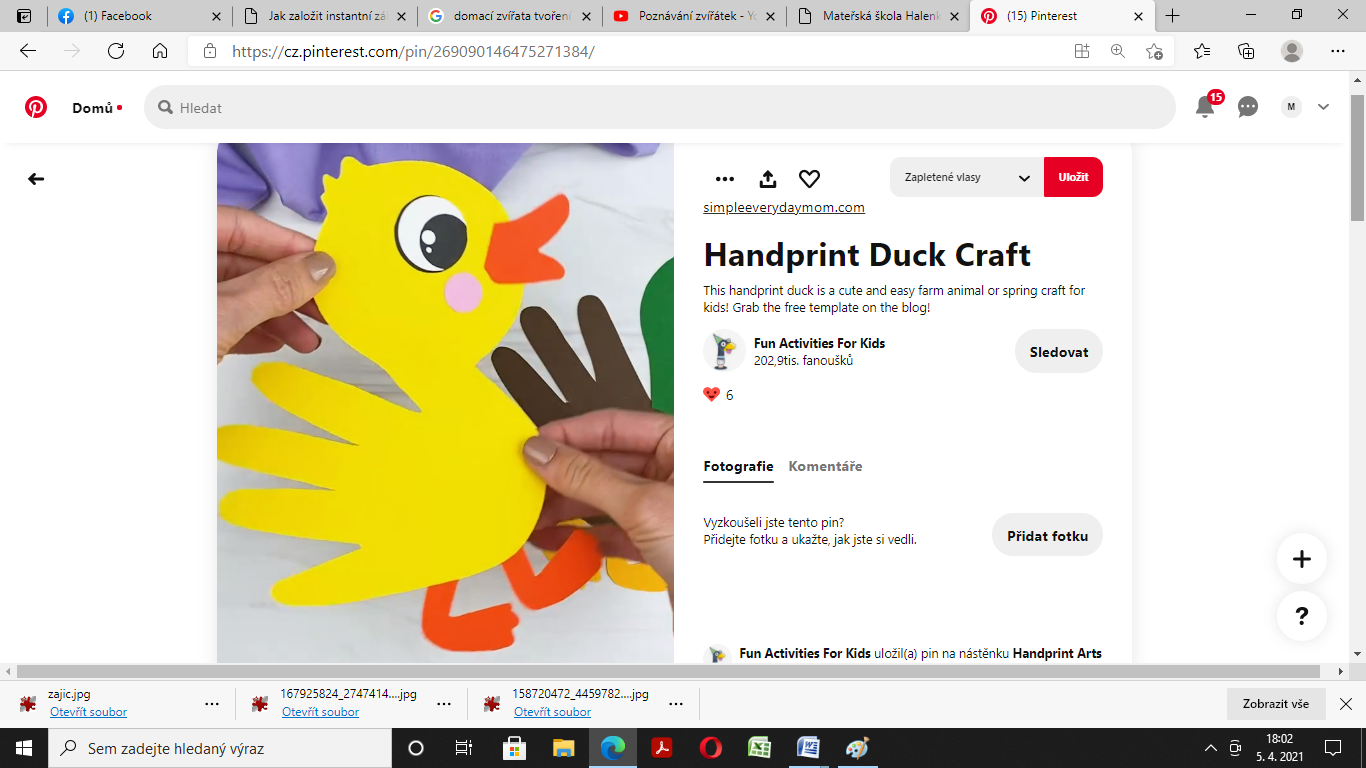 Kravičkahttps://www.maxikovakuchynka.cz/zviratko-z-rulicek-strakata-kravicka/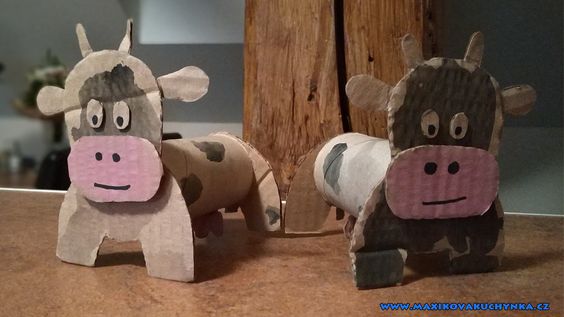 OvečkaOvečce vybarvi ouška a kopýtka černou pastelkou, hlavičku a nožky hnědou, poté ovečku vystřihni a polep ji popcornem.  Ovečku můžeš nalepit na barevný papír.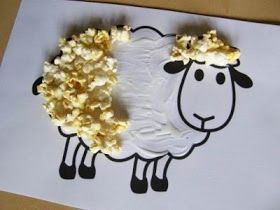 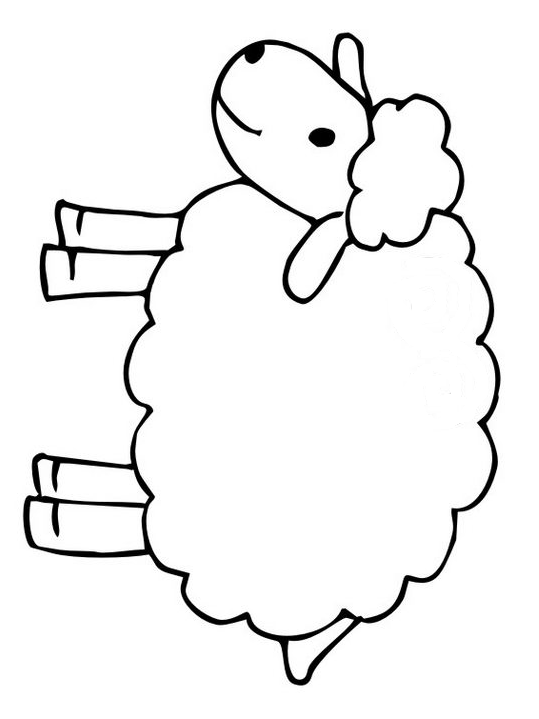 Náměty enviromentální a praktické výchovyZkus shrabat kousek zahrady 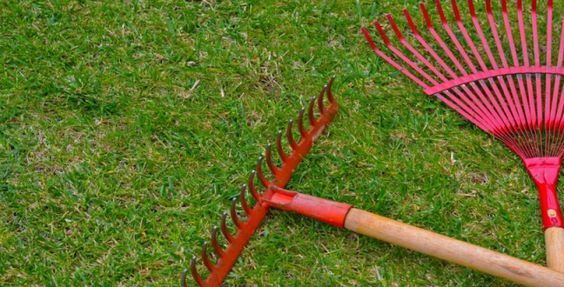 Postarej se o nějaké zvířátko(pejska, kočičku, slepice, králíky...doma, u babičky)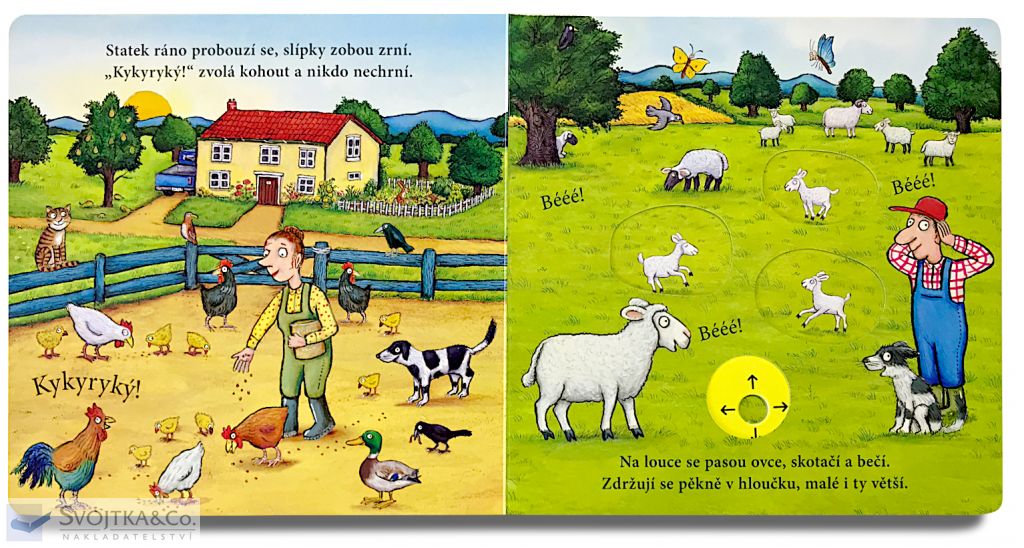 Připrav společně s dospělým vajíčkovou pomazánkouSpolečně si pochutnejte.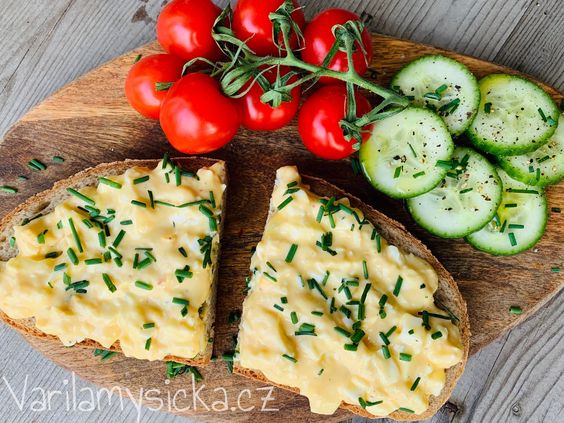 Jdi ven a najdiKe sbírání můžeš použít kartonek od vajíček, je v něm přesně deset míst na deset věcí, které máš najít.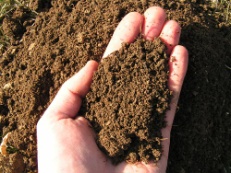 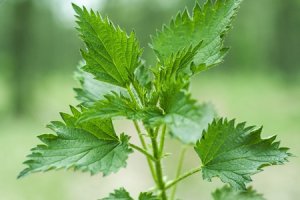 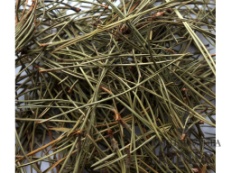 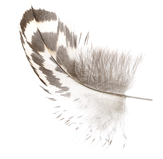 